PENSHURST CE PRIMARY SCHOOL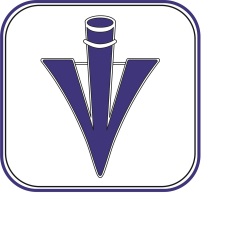 ABSENCE REQUEST FORMPlease submit this form at least two weeks in advance of the first date of the requested absence. Leave of absence will only be granted in exceptional circumstances. The school will not authorise holidays in term time.
The School’s full Attendance Policy is available at www.penshurstschool.org.uk. To be completed by the parent/carer:Name of Child(ren):  _________________________________________________________________Signed_________________________________    Date___________________________To be completed by the school (and copy retained for records)Signed__________________________________ (Headteacher)     Date ______________________First Day of AbsenceLast Day of AbsenceReason for Absence (or please attach a letter):Percentage Attendance in the last yearThe above period of absence has been authorisedThe above period of absence has not been authorisedNotes